Publicado en Madrid el 08/04/2020 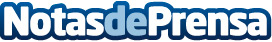 Solvia lanza la plataforma digital ‘Abre la ventana’ Esta iniciativa tiene como principal objetivo enviar mensajes positivos, así como ofrecer formas de entretenimiento y de desconexión a los usuarios, en un momento tan excepcional como el que se está viviendo debido al Covid-19Datos de contacto:Redacción914115868Nota de prensa publicada en: https://www.notasdeprensa.es/solvia-lanza-la-plataforma-digital-abre-la Categorias: Nacional Inmobiliaria Comunicación Marketing Sociedad Entretenimiento E-Commerce http://www.notasdeprensa.es